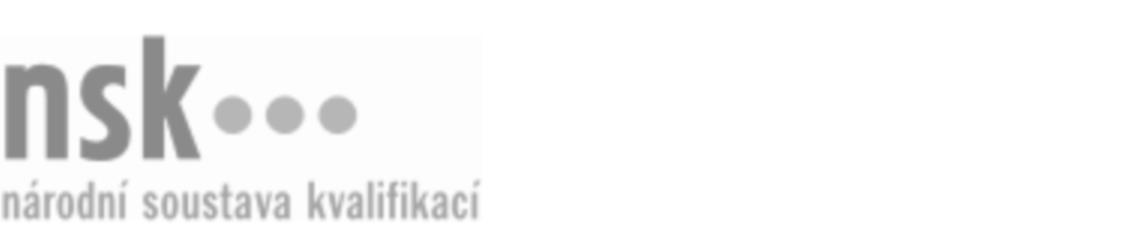 Další informaceDalší informaceDalší informaceDalší informaceDalší informaceDalší informacePracovník/pracovnice provozu čistírny usní a kožešin (kód: 31-020-H) Pracovník/pracovnice provozu čistírny usní a kožešin (kód: 31-020-H) Pracovník/pracovnice provozu čistírny usní a kožešin (kód: 31-020-H) Pracovník/pracovnice provozu čistírny usní a kožešin (kód: 31-020-H) Pracovník/pracovnice provozu čistírny usní a kožešin (kód: 31-020-H) Pracovník/pracovnice provozu čistírny usní a kožešin (kód: 31-020-H) Autorizující orgán:Ministerstvo pro místní rozvojMinisterstvo pro místní rozvojMinisterstvo pro místní rozvojMinisterstvo pro místní rozvojMinisterstvo pro místní rozvojMinisterstvo pro místní rozvojMinisterstvo pro místní rozvojMinisterstvo pro místní rozvojMinisterstvo pro místní rozvojMinisterstvo pro místní rozvojSkupina oborů:Textilní výroba a oděvnictví (kód: 31)Textilní výroba a oděvnictví (kód: 31)Textilní výroba a oděvnictví (kód: 31)Textilní výroba a oděvnictví (kód: 31)Textilní výroba a oděvnictví (kód: 31)Povolání:Pracovník provozu čistírny usní a kožešinPracovník provozu čistírny usní a kožešinPracovník provozu čistírny usní a kožešinPracovník provozu čistírny usní a kožešinPracovník provozu čistírny usní a kožešinPracovník provozu čistírny usní a kožešinPracovník provozu čistírny usní a kožešinPracovník provozu čistírny usní a kožešinPracovník provozu čistírny usní a kožešinPracovník provozu čistírny usní a kožešinKvalifikační úroveň NSK - EQF:33333Platnost standarduPlatnost standarduPlatnost standarduPlatnost standarduPlatnost standarduPlatnost standarduStandard je platný od: 21.10.2022Standard je platný od: 21.10.2022Standard je platný od: 21.10.2022Standard je platný od: 21.10.2022Standard je platný od: 21.10.2022Standard je platný od: 21.10.2022Pracovník/pracovnice provozu čistírny usní a kožešin,  29.03.2024 14:15:20Pracovník/pracovnice provozu čistírny usní a kožešin,  29.03.2024 14:15:20Pracovník/pracovnice provozu čistírny usní a kožešin,  29.03.2024 14:15:20Pracovník/pracovnice provozu čistírny usní a kožešin,  29.03.2024 14:15:20Strana 1 z 2Další informaceDalší informaceDalší informaceDalší informaceDalší informaceDalší informaceDalší informaceDalší informaceDalší informaceDalší informaceDalší informaceDalší informacePracovník/pracovnice provozu čistírny usní a kožešin,  29.03.2024 14:15:20Pracovník/pracovnice provozu čistírny usní a kožešin,  29.03.2024 14:15:20Pracovník/pracovnice provozu čistírny usní a kožešin,  29.03.2024 14:15:20Pracovník/pracovnice provozu čistírny usní a kožešin,  29.03.2024 14:15:20Strana 2 z 2